РЕКОМЕНДОВАННЫЙ ЭСКИЗНЫЙ ПРОЕКТВНЕШНЕГО ВИДА НЕСТАЦИОНАРНОГО ОБЪЕКТА ПО ОКАЗАНИЮ УСЛУГ(КИОСК, КОНСТРУКЦИЯ К-7/1)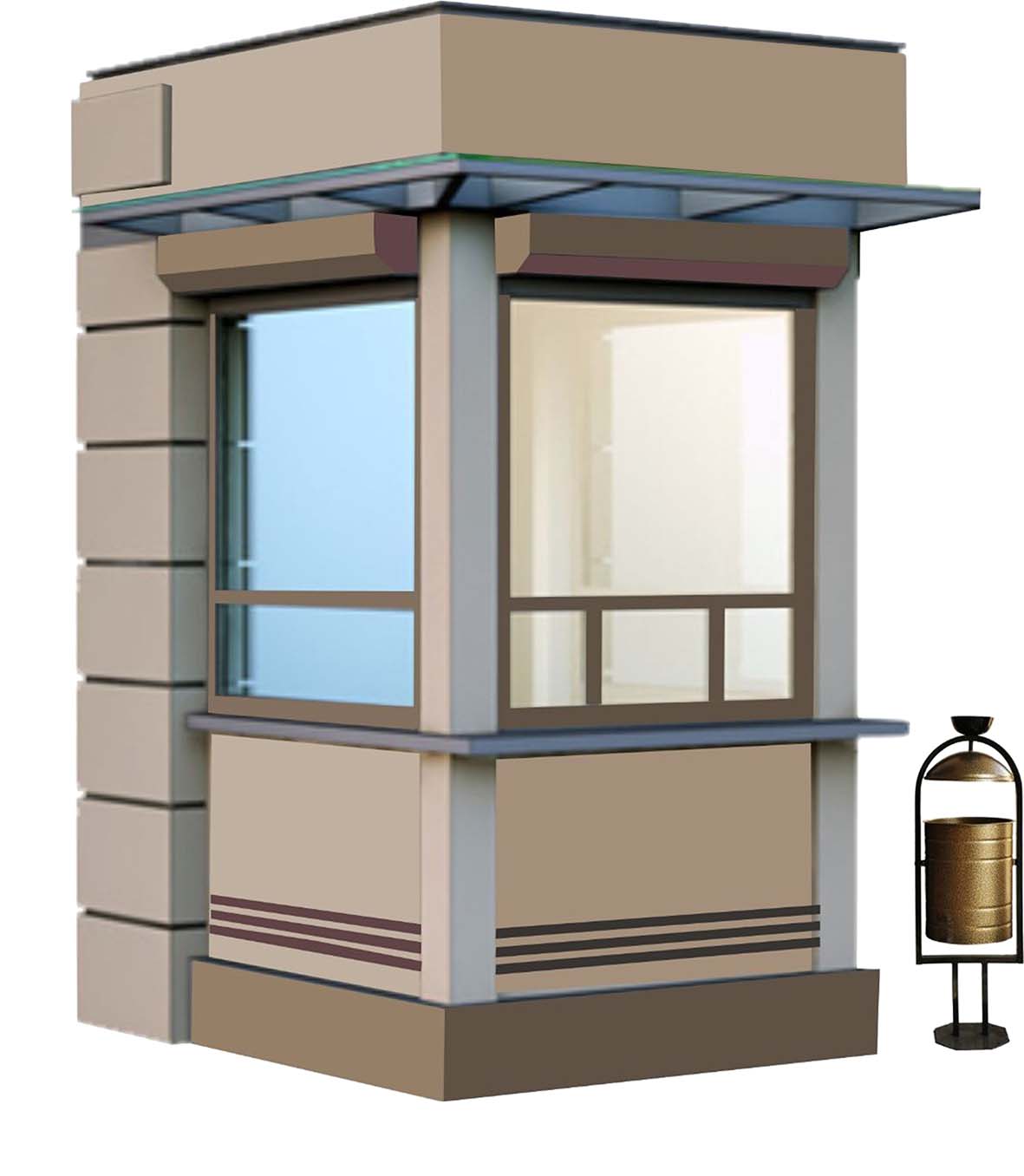 СОГЛАСОВАНОНачальник управления архитектуры и градостроительства администрациимуниципального образования город-курорт Геленджик                                                                                        Е.А. СемёноваВнешний вид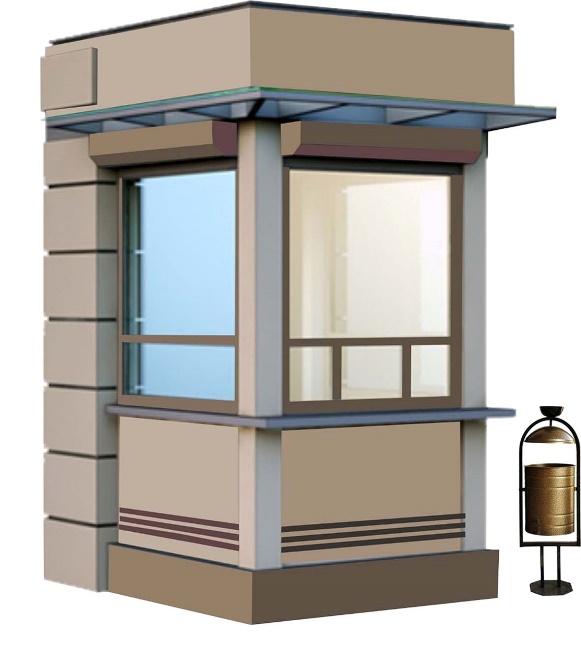 Краткая пояснительная записка:Каркас- металлСтены – гладкая трёхслойная сэндвич панель с обкладками из оцинкованной стали (0,55 мм), сполимерным покрытием. Утеплитель – Пенополистирол ППС 80 мм. Цвет стен наружный по RAL 1015.Кровля – плоская, односкатная, материал металлочерепицаРоллет – RAL 1015 Высота нестационарного торгового объекта – 2,4мИнформационная табличка – прозрачная пленка с белыми буквами не более 210х297 ммВывеска – объемные световые буквы, размер - высота 25см колер -  RAL 9010Урна - RAL 1015